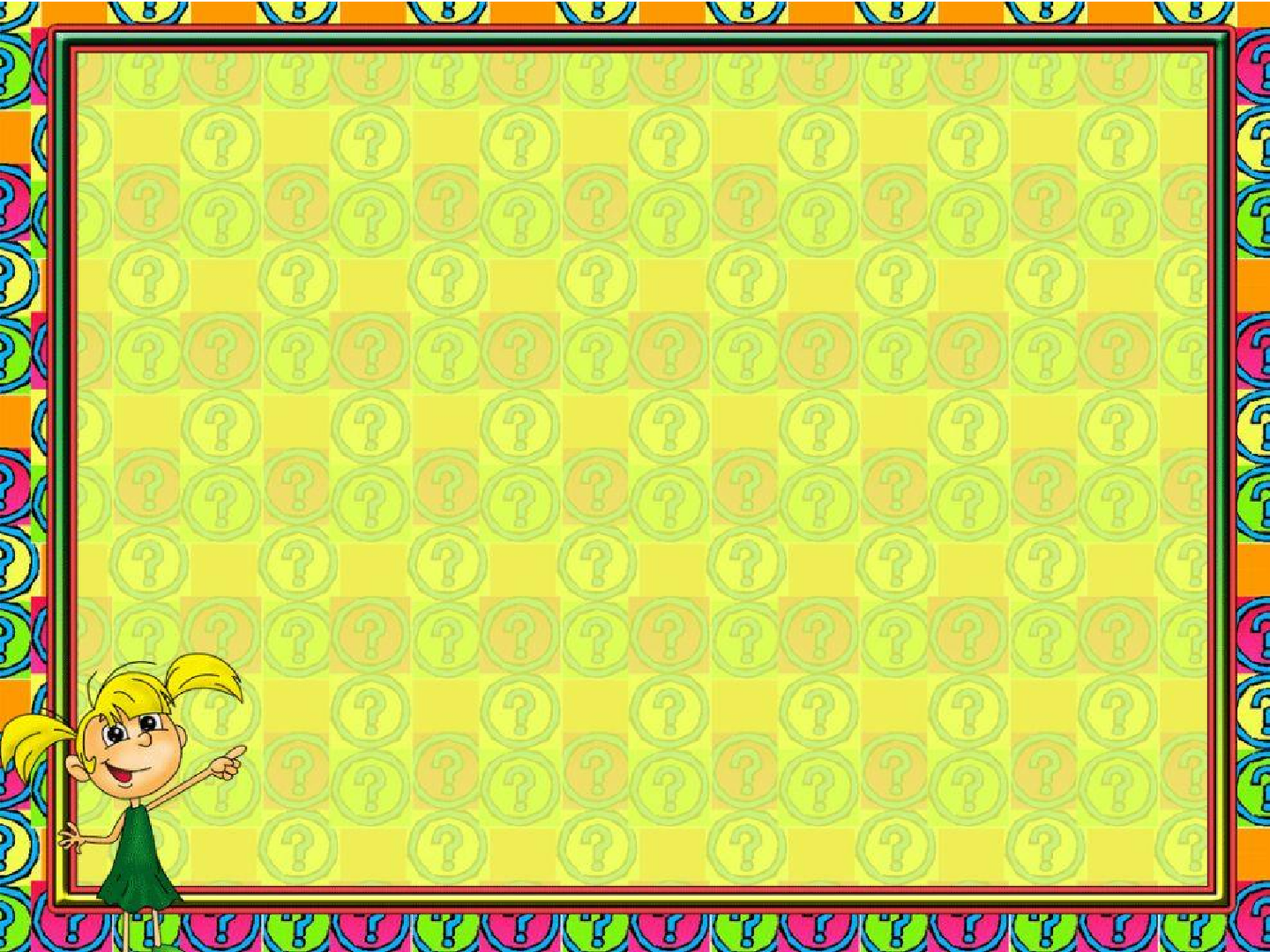 Сабирова Елена Валентиновна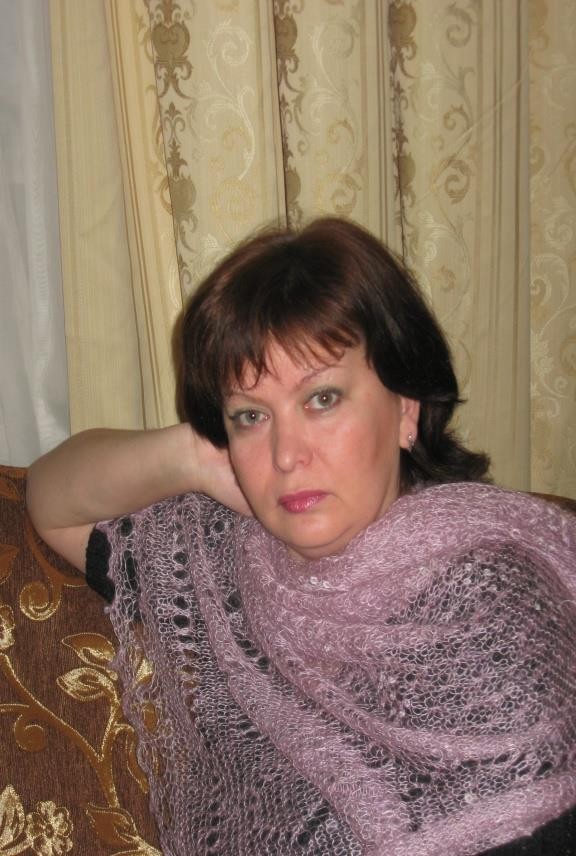 ВоспитательПервой квалификационной категорииМАДОУ №311г.КазаньДоклад на тему:Комплексный подход к социально -коммуникативному развитиюдошкольников при использование художественного слова в НОДпо профилактике ДДТТ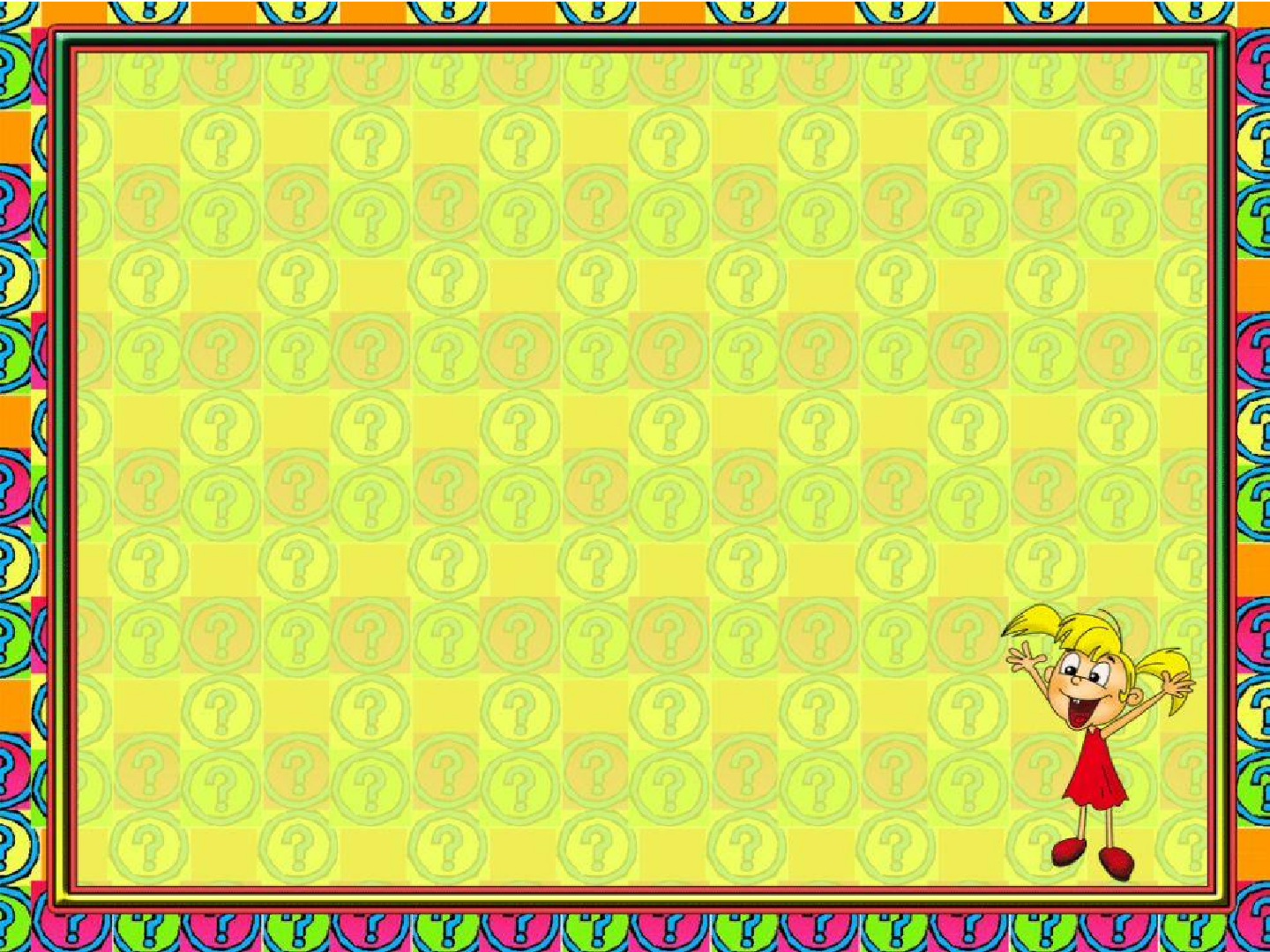 Были определены следующие задачи :Изучить методическую, психолого-педагогическую литературу по данному вопросу.Выявить возможности старшего дошкольника в овладении навыков по ПДДТТОрганизовать специальные условия, способствующие формированию навыков безопасного поведения посредством художественной литературы и художественного словаРазработать и изготовлять наглядно-дидактические материалы, брошюры, планирования; конспекты занятий, экскурсий, развлечений.Для	решения поставленных задач используется комплекс методов:изучение и анализ психолого-педагогической литературыиндивидуальные беседы с детьмичтение художественной литературы с последующим разборомпедагогические ситуацииситуативные задачибеседы с детьмиПроцесс воспитания навыков по ознакомлению с	ПДД детей будет эффективен, если:использовать с этой целью произведения художественной литературы.учитывать психологические закономерности развития дошкольника.работа будет вестись целенаправленносоздать специальные условия воспитанияиспользовать разнообразные методы и приемы воспитания.Использование художественного слова и словесных методов способствуетнравственному воспитаниюдошкольников. Применяя в своей работе этот метод, я вижу, как художественноеслово помогает детям осознать моральную норму. Хочу поделиться опытом, использования художественного слова с целью воспитания положительныхнравственных чувств через разные виды деятельности.Этопотешкасказкарассказстихотворение,загадка – издавна используется как одно из действенных средств воспитания и обучения.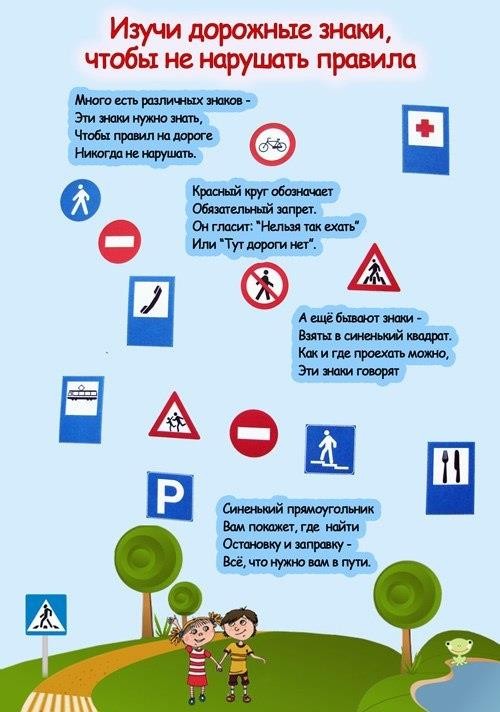 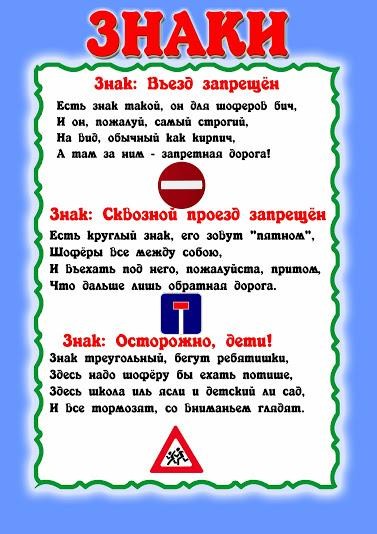 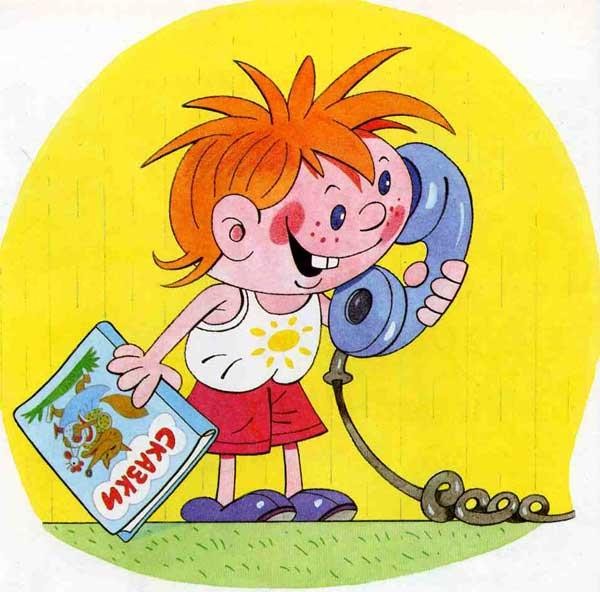 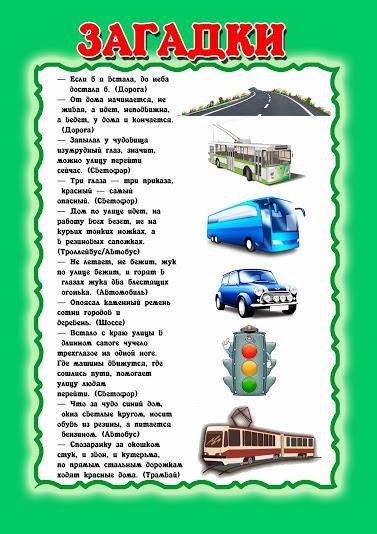 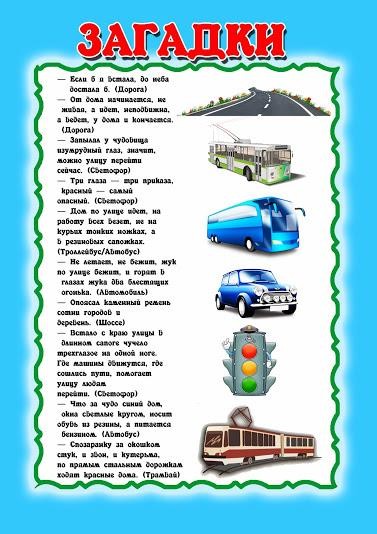 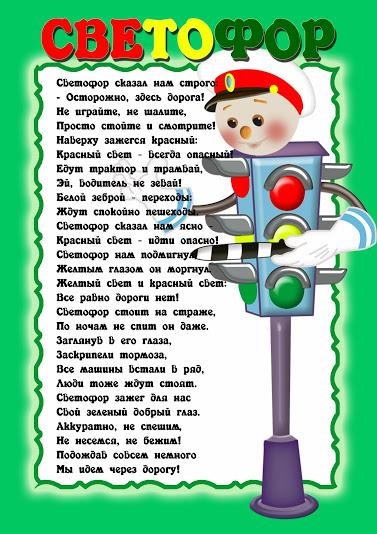 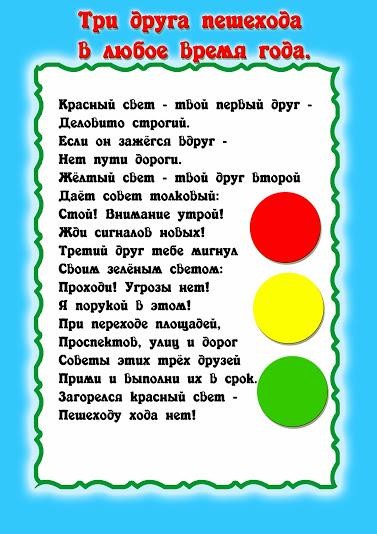 В зависимости от возраста детей,в учреждении	дошкольного	образования используются разнообразные формы и методы работы по обучению Правилам дорожного движения.Основными формами работы с детьмимладших групп являются:чтение, совместное с воспитателем рассматривание иллюстраций,беседы по теме,повторение за воспитателем стихотворений, потешек, показ инсценировок, во время которых дети учатся понимать значение слова«Опасность».с детьми средних групп являются: совместное с воспитателемрассматривание иллюстраций, вопросы воспитателя,чтение детской художественной литературы,вовлечение детей в беседу по произведениям с концентрацией внимания на определённом моменте,инсценирование с помощью игрушек,перенос персонажей литературных произведений в игру.с детьми старших групп:чтение детской художественной литературы,иллюстрирование детьми понравившихся моментов,викторины и кроссворды по произведению, инсценированные постановки,творческие задания «Что было бы, если...», «А я бы сделал...» и т.д., перенос персонажей литературных произведений в игру,загадывание загадок и придумывание загадок дошкольниками.•ЗаключениеВажная задача - в соответствии с требованиями ФГОС образовательногопроцесса педагоги должны знакомить детей в каждой возрастной группе с большим количеством произведений детскойхудожественной литературы ихудожественного слова по ознакомлению с ПДД. Обеспечить усвоение ребенкомсодержания произведений, правильное их понимание .НАШИМ ДЕТЯМ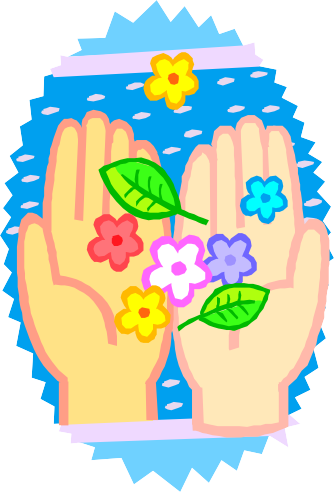 В ваших душах горят огоньки Переливами ярких радуг.Словно маленькие светлячки, Вы несете в мир эту радость.Распускаетесь как цветы,Принося нам любовь и счастье, Много шума и суеты,Ожидая от всех участья.Мы стараемся вас понять,Принимая как свежий ветер, И спокойствие сохранять,Чтоб ваш мир оставался светел!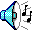 